Руководство Отдела МВД России по Белокалитвинскому району ходатайствует перед Вами о размещении на официальном сайте Администрации Белокалитвинского района информации о  проведении всероссийской акции «Сообщи, где торгуют смертью».  УВАЖАЕМЫЕ ГРАЖДАНЕ! В период времени с 16 марта  по 27 марта 2015 года на территории Белокалитвинского района Отделом МВД России по Белокалитвинскому району совместно с Белокалитвинским МРОН УФСКН России по Ростовской области проводится межведомственная всероссийская акция «Сообщи, где торгуют смертью».Целью акции является предотвращение преступлений, связанных с незаконным оборотом наркотических средств, предотвращение и раскрытие преступлений, совершаемых лицами, потребляющими наркотические средства, лицами находящимися в состоянии наркотического опьянения, пресечения распространения и потребления наркотических средств без назначения врача, в общественных местах, профилактики потребления наркотических средств несовершеннолетними, а так же привлечения к уголовной ответственности взрослых лиц, вовлекающих несовершеннолетних в незаконный оборот наркотиков:         Просим Вас сообщать в Отдел МВД России по Белокалитвинскому району о всех известных Вам фактах незаконного оборота наркотических средств, по следующим телефонам доверия ОМВД:Телефоны: 02, 2-53-90, 69-3-18, 69-2-70, 69-2-47, 8-928-768-39-92Начальник полковник полиции                                                                                           А. Б. КазаковОтп.: 2экз:1.в адрес2.ОУРИсп. Трифонов Н.В.Тел.69-2-70	 Экз№___МВД РоссииГЛАВНОЕ УПРАВЛЕНИЕ МИНИСТЕРСТВА ВНУТРЕННИХ ДЕЛРОССИЙСКОЙ ФЕДЕРАЦИИ ПО РОСТОВСКОЙ ОБЛАСТИ(ГУ МВД России по Ростовской области)Отдел Министерства внутренних делРоссийской Федерациипо Белокалитвинскому району(ОМВД России по Белокалитвинскому району)ул. К.Маркса, 70, Белая Калитва, 347040МВД РоссииГЛАВНОЕ УПРАВЛЕНИЕ МИНИСТЕРСТВА ВНУТРЕННИХ ДЕЛРОССИЙСКОЙ ФЕДЕРАЦИИ ПО РОСТОВСКОЙ ОБЛАСТИ(ГУ МВД России по Ростовской области)Отдел Министерства внутренних делРоссийской Федерациипо Белокалитвинскому району(ОМВД России по Белокалитвинскому району)ул. К.Маркса, 70, Белая Калитва, 347040МВД РоссииГЛАВНОЕ УПРАВЛЕНИЕ МИНИСТЕРСТВА ВНУТРЕННИХ ДЕЛРОССИЙСКОЙ ФЕДЕРАЦИИ ПО РОСТОВСКОЙ ОБЛАСТИ(ГУ МВД России по Ростовской области)Отдел Министерства внутренних делРоссийской Федерациипо Белокалитвинскому району(ОМВД России по Белокалитвинскому району)ул. К.Маркса, 70, Белая Калитва, 347040МВД РоссииГЛАВНОЕ УПРАВЛЕНИЕ МИНИСТЕРСТВА ВНУТРЕННИХ ДЕЛРОССИЙСКОЙ ФЕДЕРАЦИИ ПО РОСТОВСКОЙ ОБЛАСТИ(ГУ МВД России по Ростовской области)Отдел Министерства внутренних делРоссийской Федерациипо Белокалитвинскому району(ОМВД России по Белокалитвинскому району)ул. К.Маркса, 70, Белая Калитва, 347040МВД РоссииГЛАВНОЕ УПРАВЛЕНИЕ МИНИСТЕРСТВА ВНУТРЕННИХ ДЕЛРОССИЙСКОЙ ФЕДЕРАЦИИ ПО РОСТОВСКОЙ ОБЛАСТИ(ГУ МВД России по Ростовской области)Отдел Министерства внутренних делРоссийской Федерациипо Белокалитвинскому району(ОМВД России по Белокалитвинскому району)ул. К.Маркса, 70, Белая Калитва, 347040МВД РоссииГЛАВНОЕ УПРАВЛЕНИЕ МИНИСТЕРСТВА ВНУТРЕННИХ ДЕЛРОССИЙСКОЙ ФЕДЕРАЦИИ ПО РОСТОВСКОЙ ОБЛАСТИ(ГУ МВД России по Ростовской области)Отдел Министерства внутренних делРоссийской Федерациипо Белокалитвинскому району(ОМВД России по Белокалитвинскому району)ул. К.Маркса, 70, Белая Калитва, 347040Управляющему делами Администрации Белокалитвинского районаВасиленко Л.Г.Г. Белая Калитва,Ул. Чернышевского, 8№№Управляющему делами Администрации Белокалитвинского районаВасиленко Л.Г.Г. Белая Калитва,Ул. Чернышевского, 8на №ототУправляющему делами Администрации Белокалитвинского районаВасиленко Л.Г.Г. Белая Калитва,Ул. Чернышевского, 8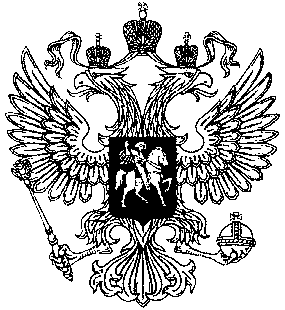 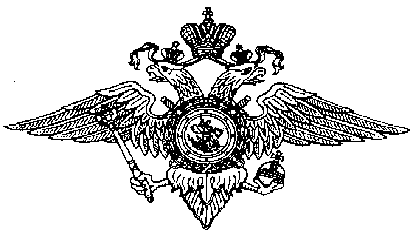 